                                                                    Распоряжение                                     Главы муниципального образования«Натырбовское сельское поселение»« 11» января 2023 г.                                              № 3      .                                              с.НатырбовоОб утверждении плана проведения экспертизы муниципальных правовых актов администрации муниципального образования «Натырбовское сельское поселение»  на 1 полугодие 2023 года, при разработке проектов которых оценка регулирующего воздействия не проводилась В соответствии с Порядком проведения экспертизы  нормативных правовых актов администрации муниципального образования «Натырбовское сельское поселение», затрагивающих вопросы осуществления предпринимательской и инвестиционной деятельности, утвержденным постановлением главы администрации муниципального образования «Натырбовское сельское поселение» № 32 от 13.06.2018 года «Об утверждении Порядка проведения оценки регулирующего воздействия проектов муниципальных нормативных правовых актов администрации муниципального образования «Натырбовское сельское поселение», экспертизы и оценки фактического воздействия принятых администрацией муниципального образования «Натырбовское сельское поселение» муниципальных нормативных правовых актов, затрагивающих вопросы осуществления предпринимательской и инвестиционной деятельности»:Утвердить план проведения экспертизы муниципальных правовых актов муниципального образования «Натырбовское сельское поселение» на1 полугодие 2023 года, при разработке проектов которых оценка регулирующего воздействия не проводилась (приложение № 1). Контроль за исполнением настоящего Постановления возложить на главного специалиста администрации  муниципального образования «Натырбовское сельское поселение»  Молчанова А.В. Настоящее распоряжение  обнародовать на информационном стенде в администрации   поселения  и разместить  на  официальном сайте администрации в сети  Интернет  по  адресу: //adm-natyrbovo.ru//Распоряжение вступает в силу со дня его подписания.Глава муниципального образования«Натырбовское сельское поселение»                                    Н.В.КасицынаПриложение № 1к Постановлению главыМО «Натырбовское сельское поселение»№ 3  от «11 » января  2023г.План проведения экспертизы муниципальных нормативных правовых актов муниципального образования  «Натырбовское сельское поселение»      на 1 полугодие 2023 года, при разработке проектов которых, оценка регулирующего воздействия не проводилась, в целях выявления в них положений, необоснованно затрудняющих ведение предпринимательской и инвестиционной деятельности на территории муниципального образования «Натырбовское сельское поселение» УРЫСЫЕ ФЕДЕРАЦИЕАДЫГЭ РЕСПУБЛИКМУНИЦИПАЛЬНЭ  ГЪЭПСЫКIЭ ЗИIЭ «НАТЫРБЫЕ  КЪОДЖЭ ПСЭУПI»385434 с. Натырбово,ул. Советская № 52тел./факс 9-76-69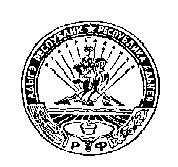 РОССИЙСКАЯ ФЕДЕРАЦИЯРЕСПУБЛИКА АДЫГЕЯМУНИЦИПАЛЬНОЕ ОБРАЗОВАНИЕ«НАТЫРБОВСКОЕ СЕЛЬСКОЕ ПОСЕЛЕНИЕ»385434 с. Натырбово, ул. Советская № 52тел./факс 9-76-69№ п/пПеречень нормативно-правовых актовСрок проведения экспертизы1Постановление № 40 от 28.12.2022г. «Об утверждении муниципальной  программы«Об утверждении  муниципальной программы «Поддержка и развитие малого и среднего  предпринимательства, физических лиц, не  являющихся индивидуальными  предпринимателями и применяющих специальный налоговый режим «Налог на профессиональный доход»  на территории  муниципального образования «Натырбовское сельское поселение»  Кошехабльского района на 2023 год»июнь